This policy has been written by the school, building on national best practice, East Renfrewshire Council and Education Scotland.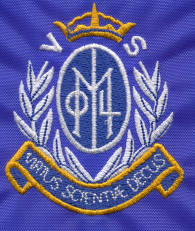 RationaleThe purpose of this policy is to support all staff members, parents and pupils in experiencing a positive, supportive, caring and safe work environment which will promote successful learning and teaching for all. In Our Lady of the Missions we pride ourselves on the outstanding ethos of the school.Our policy is based on respect and high expectations. We will:Have respect for ourselvesHave respect for othersHave respect for propertyWe recognise that effective learning and teaching is dependent on positive relationships established at school and classroom level, through interactions between staff and pupils and between pupils themselves.AimsOur ultimate aim is for each individual within the school to become a successful learner, confident individual, responsible citizen and effective contributor. In Our Lady of the Missions we will:Ensure the ethos and expectations are explicit and owned by allPromote an ethos of mutual respect and understanding among all staff, parents and childrenPromote learning and positive behaviourPromote positive relationships and develop skills to manage relationships successfullyPromote good self-esteem and confidenceCommunicate our values and approaches clearly to the whole school communityObjectivesIn order to achieve these aims the following objectives are set:Celebration of pupils’ achievements and successesRespecting pupils’ views and valuesCelebrating children’s work through class/whole school assembliesEncouraging self-disciplineUsing praise proportionately and appropriately to recognise positive behaviour, work ethic and effort.Adopting a fair, consistent and transparent approach throughout the schoolEmbedding ‘Restorative Practice’ strategies throughout the schoolEncouraging honesty and opennessWorking in partnership with parents Managing Positive BehaviourPositive behaviour is achieved in two ways: 
1. Early Intervention - Strategies that encourage each pupil to develop a sense of self-worth and self-discipline.2. Management - Appropriate and measured responses to negative behaviours when they occurPositive Behaviour StrategiesWe promote the Gospel Values which are reflected in our school’s Vision, Values and Aims. These reflect the high standard of behaviour expected throughout the school. We ensure that pupils are aware of and understand indoor and outdoor rules within the following contexts:General Conduct (School Charter)Classroom (Individual Class Charter)Lunch Hall (Lunch Charter)Playground (Playground Charter)Bus (Bus Charter) General ConductWe promote positive behaviour in all aspects of school life. All members of the school community are expected to respect one other. Pupils are expected to conduct themselves in an orderly manner at all times and to care for and value school property and equipment. In the interest of pupil safety, pupils are not allowed to leave the school grounds during normal school hours or to bring any potentially dangerous objects to school that could cause harm to themselves or others. Mobile phones should remain switched off and in school bags until the end of the school day.ClassAll classroom rules reflect the principles of the School Charter. The classroom rules are age appropriate and are displayed for pupils to see. The rules are annually discussed and agreed between pupils and teachers and are based on respect for ourselves, others and property. Teachers award certificates and stickers to promote positive behaviour in the classroom setting. Playground/Lunch HallPlaytime is an ideal time to promote positive social skills. Playground and lunch hall behaviour is monitored by PSAs and kitchen staff who actively promote positive behaviour during lunchtime and breaks. Playground and lunch charters are used to remind pupils of appropriate behaviour.Whole School StrategiesThe following whole school strategies scaffold positive behaviour: Desired behaviour is politely and clearly requested by all staff and is praised appropriatelyThe use of ‘please’ and ‘thank you’ is encouragedPunctuality is promotedExpected behaviour is clearly displayed in classrooms and is regularly highlighted at assembliesThe Pupil Council The Pupil Council is made up of one pupil from each class. This provides a platform for debate and ownership of the school and its development. Pupils meet every month to discuss issues and to put forward thoughts and ideas from their class. Class representatives feedback information to their individual classes. The Pupil Council meet with East Renfrewshire’s Director of Education biannually to discuss current school issues.Personal Social Development is nurtured throughout the school through the delivery of the Health and Wellbeing curriculum and is addressed during assemblies. PSD and Citizenship outcomes are delivered through:Bounce BackCircle TimeRestorative PracticesAssemblies cover a range of outcomes encompassing both social and moral issues. Stage assemblies take place on a weekly basis. At times these will focus on a particular theme e.g. New Beginnings, Saints’ Feast Days, Eco Initiatives etc. Positive behaviour is promoted through celebrating individuals’ achievements and through the issuing of certificates.Pupils’ achievements are celebrated at assemblies through issuing House Achievement Certificates.  Rewards may be given for academic achievement, sporting, artistic, dramatic and musical excellence as well as effort, diligence, exemplary behaviour and a caring attitude.Peer Mediation is used to deal with minor conflicts around the school. Primary 7 pupils are trained to act as Peer Mediators.Our ‘Buddy System’ allows for upper school pupils to encourage positive interactions between pupils in the infant department.  P7 Monitors act as role models for the pupils throughout the school and they promote and support the school rules.Suggested criteria for recognised achievements are detailed below.         Settling into School Routine (Amazing Attitude)obeying class rulessettling to task quicklybeing a caring class member      Neat and Careful Work (Excellent Effort)well-presented workgood style of handwritingdetailed work      Excellence in a Curricular Area or Homework Task (Terrific Talents)positive attitude to learningcontinuous high standard of workoutstanding singular piece if workwell prepared and/or executed piece of homeworkBeing a Kind and Thoughtful Person (God’s Gifts/Fantastic Friends)showing special kindness towards peers, members of staff, helpers/visitors and younger childrensharing games and activitiesincluding everyone Good Behaviour in Class (Amazing Attitude/Excellent Effort)working quietly and independentlybeing well-organisedhaving a positive attitude and work ethicThe whole school ‘Children on a Mission: We’re Reaching for the Stars!’ display in the Mensa is used to promote positive behaviour. Pupils are rewarded stars within 5 key categories: Excellent Effort, Amazing Attitude, Terrific Talents, Fantastic Friends and God’s Gifts. Key Steps in Responding to Negative BehaviourSanctions are structured to ensure that pupils are encouraged and supported in improving subsequent behaviour. When, despite adopting positive behaviour strategies, a child does not respond, the following line of progression should be followed:Stage 1 – class teacher should manage behaviour and implement appropriate consequences Stage 2 – when the class teacher has dealt with behaviour with limited improvement, the appropriate member of SMT should be informed and involved: P1, P2, P3 – Mrs C Duns, P4, P5 – Mrs J McGrotty, P6, P7 -  Mrs A O’ConnorStage 3 – when the DHTs have dealt with behaviour, following intervention by the class teacher with limited improvement, the Head Teacher and parents/carers should be informed and involvedStage 4 – when pupils display regular inappropriate behaviour it may be necessary to use a behaviour record card/diary Often, continuing behavioural issues may arise due to particular circumstances in a child’s life such as an unidentified additional support need. In these instances, a referral to the Joint Support Team (JST) may be considered.One or more of the following approaches may be implemented in order to support pupil behaviour:Verbal rebuke and reinforcement of desired course of action by member of teaching staff/support staffChange in seating arrangements within the classroomWithdrawal of privilegesLearning Reflections during break timeNotice to parents of unacceptable behaviourWritten letter of apology signed by parents/guardiansPupil discussion with DHT/HTRecord of incident in pupil fileInterview requested with parents/carersIndividual targeted behaviour programme and/or home-school diary set upAdvice sought from outside agencies e.g. Educational Psychologist, Child Psychiatrist etc.In extreme cases and only in line with the authority’s guidance, exclusion may be considered.A teacher may want a child to miss playtime or lunch break in order to:Speak to a child regarding his/her behaviour or work Complete work not done to the best of his/her ability within the allocated time due to negative behaviourReflect on behaviour to find a way forwardWhen this sanction is used, children will be supervised at all times. In the case of unfinished work, the class teacher will negotiate a time and place when children will be expected to complete this.Record Keeping Where sanctions in addition to a verbal warning have been employed, this should be recorded by class teachers or SMT either in pastoral notes and/or written communication of incidents.All staff and pupils at Our Lady of the Missions have a shared understanding of the importance of promoting positive behaviour at all times. This enables us to create a nurturing learning environment for the children in our care. 